Matematika 2.BVypočítaj: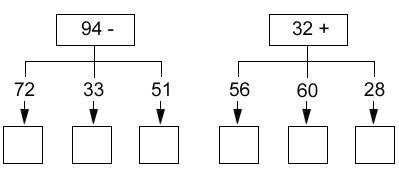 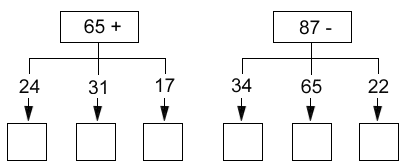 Vyrieš slovné úlohy:Alenka si kúpila farebné stužky na ozdobu  venca. Na veniec pripevnila 14 stužiek. Zostalo jej ešte 15 stužiek. Koľko farebných stužiek si Alenka kúpila?Výpočet:  ............................................................................... Odpoveď: ............................................................................... Na lúke sa páslo 32 husí. Niekoľko husí odišlo do potoka, na lúke zostalo 10 husí. Koľko husí odišlo do potoka?  Výpočet: ........................................................................ Odpoveď: .........................................................................Vyfarbi správny výpočet a napíš odpoveď. Na ihrisko prišlo tridsať detí, teraz je tam už 78 detí.  Koľko detí bolo na ihrisku predtým?  Odpoveď:................................................................................78 – 13 = 6578 – 30 = 4830 + 78 = 108